Приложение к Приказу Государственной службы энергетики и жилищно-коммунального хозяйства от 19 июня 2014 года № 253НОРМЫ ОБСЛУЖИВАНИЯ ДЛЯ РАБОЧИХ, ЗАНЯТЫХ НА РАБОТАХ ПО
САНИТАРНОМУ СОДЕРЖАНИЮ ТЕРРИТОРИЙОБЩАЯ ЧАСТЬНастоящие Нормы обслуживания для рабочих, занятых на работах по санитарному содержанию территорий, рекомендуются для применения в жилищных организациях независимо от их ведомственной подчиненности, организационно-правовых форм и видов собственности и содержит нормы обслуживания, нормы времени обслуживания и нормы времени на работы по ручной и механизированной уборке территорий, обслуживанию мусоропроводов и уборке лестничных клеток в жилищном фонде, (далее Нормы).Нормы обслуживания рекомендуются для расчета численности и рациональной расстановки рабочих, занятых на работах по санитарному содержанию территорий, в жилищных организациях независимо от их ведомственной подчиненности, организационноправовых форм и видов собственности.Нормы обслуживания установлены на работы, выполняемые одним исполнителем в течение семичасовой рабочей смены при обеспечении необходимыми приспособлениями и средствами уборки.Конкретная организация труда приведена в каждом разделе настоящих Норм.Нормы времени на ручную уборку территорий определяют затраты времени на выполнение основных и дополнительных функций и установлены дифференцированно:а)	для территорий с усовершенствованными покрытиями (асфальтированные, брусчатые);б)	неусовершенствованными (щебеночные, булыжные и уплотненный грунт);в)	без покрытий в зависимости от их классов.Территории классифицированы по интенсивности пешеходного движения:а)	1 класс - до 50 чел./час;б)	2 класс - от 50 до 100 чел./час;в)	3 класс - свыше 100 чел./час.Интенсивность пешеходного движения определяется на полосе тротуара шириной 0,75 м по пиковой нагрузке утром и вечером (суммарно с учетом движения пешеходов в обе стороны).Нормы обслуживания при механизированной уборке территорий установлены дифференцированно по типам машин, в зависимости от их рабочей скорости..Для расчета норм обслуживания приняты следующие средние рабочие скорости:а)	7 км/час - при работе в ранние утренние часы;б)	8 км/час - при работе в поздние вечерние часы;в)	3,5 км/час - при работе в дневное время, когда требуется особая осторожность.Нормы обслуживания установлены с учетом одноразовой уборки в течение смены.Повторяемость проведения работ устанавливается жилищно-эксплуатационной организацией на месте в соответствии с действующими правилами эксплуатации территорийНормы времени на обслуживание мусоропроводов установлены в зависимости от места нахождения мусороприемных камер и типов мусороприемников; на уборку лестничных клеток в жилых домах - по видам уборочных работ.На основе настоящих Норм, численность рабочих (Ч) по каждой профессии рассчитывают по следующей формуле:а)	при расчете по нормам времени обслуживания и нормам времени:ТЕХНОЛОГИЯ РАБОТУборка тротуаров и дворовых территорий производится вручную или тротуароуборочными, подметально-уборочными и поливочно-моечными машинами. Места, недоступные для машин, убираются вручную до начала работы этих машин.Уборка тротуаров и дворовых территорий подразделяется на летнюю и зимнюю. Летняя уборка включает: подметание, мойку или поливку придомовых территорий. Уборка производится, в основном, в ранние утренние часы, когда количество пешеходов незначительно, мойка тротуаров производится до выполнения этой операции на проезжей части.Зимняя уборка включает: подметание и сдвигание снега, посыпку наледи песком, удаление снега и снежно-ледяных образований.Неуплотненный, свежевыпавший снег толщиной слоя до 2 см подметается метлой, а свыше 2 см сдвигается с помощью движка лопаты, (рисунок 1).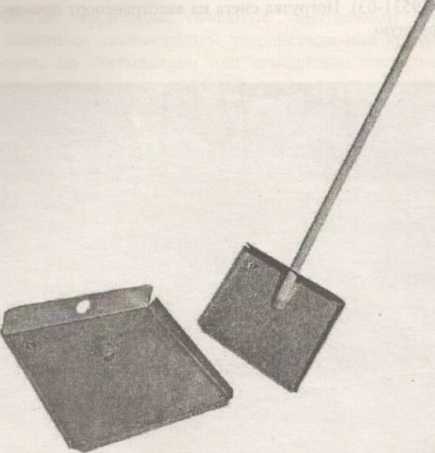 (рисунок 1).Лопата для уборки снега изготовлена из высокопрочного дюралюминия толщиной 1,5
мм. Лёгкая, практичная, удобная, прочная. Стальная накладка по краю лопаты предохраняет её от повреждений. К лопате подходит гладкий березовый черенок длиной 120 см.Технические характеристикиШирина 38 см.Длина 50 см.Толщина 1,5 мм.Материал высокопрочный дюралюминий.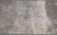 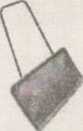 Движок для снега алюминиевый
(рисунок 2).Движок-скрепер стальной
(рисунок 3).При ручной уборке снеге усовершенствованных покрытий убирается полностью - "под скребок", с неусовершенствованных покрытий и с территорий без покрытий снег убирается неполностью - "под движок", при этом оставляется слой снега для его последующего уплотнения, (рисунок 2, 3).При механизированной уборке машинами снег толщиной до 2 см убирается щеткой, при большей толщине снега - плугом и щеткой. Убираемый снег сдвигается с тротуаров на проезжую часть, а во дворах - к местам складирования. Сдвинутый снег укладывается в кучи и валы, расположенные параллельно тротуару. Для обеспечения нормального движения транспорта и эффективной работы снегоуборочных машин вал снега укладывается с таким расчетом, чтобы в основании он был не шире 1,5 м.Снег, собранный с территорий, перебрасывается на газоны вручную или с помощью роторных снегоочистителей или вывозится автотранспортом, (рисунок 4 - легкосъемный комплект для зимнего содержания городских территорий на самосвал, рисунок 5 - Шнекороторный снегоочиститель Амкодор 9531-03). Погрузка снега на автотранспорт производится с помощью снегопогрузчиков или вручную.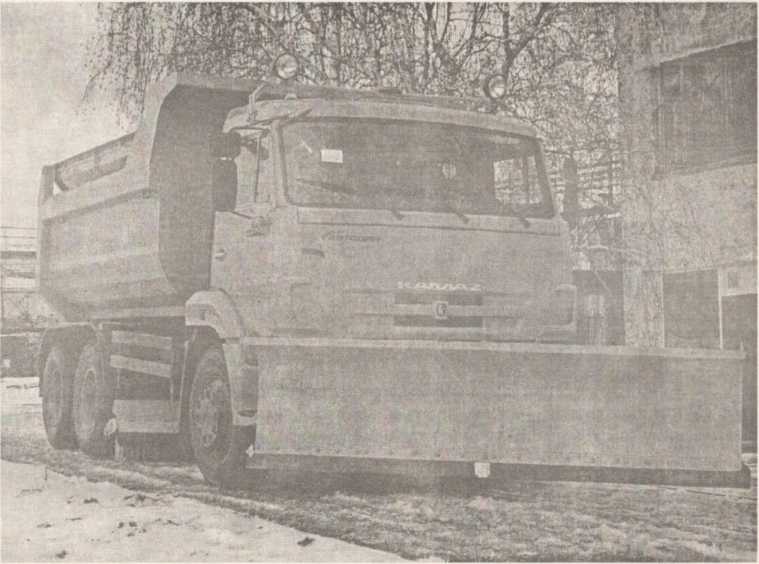 Легкосъемный комплект для зимнего содержания городских территорий на самосвал, (рисунок 4).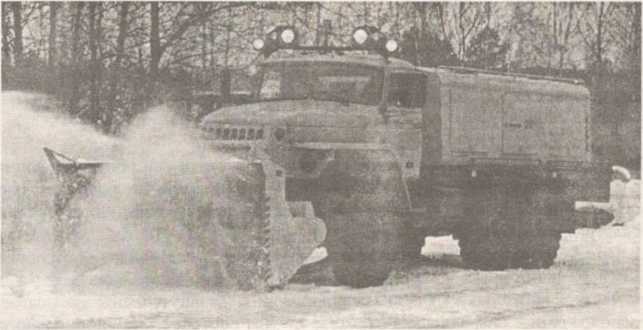 Шнеко-роторный снегоочиститель Амкодор 9531-03, (рисунок 5).Участки территорий, покрытые уплотненным снегом или льдом, убираются при помощи машин со скалывающим устройством или вручную. Удаление скола производится одновременно со скалыванием или немедленно после него с помощью плужно-щеточных машин или вручную.При гололеде производится посыпка территорий песком или пескосоляной смесью с помощью машин (с пескоразбрасывающим устройством), (рисунок 6) или вручную. Для посыпки применяется крупнозернистый и среднезернистый речной песок, не содержащий камней и глинистых включений. Песок предварительно просеивается через сито с отверстиями диаметром 5 мм.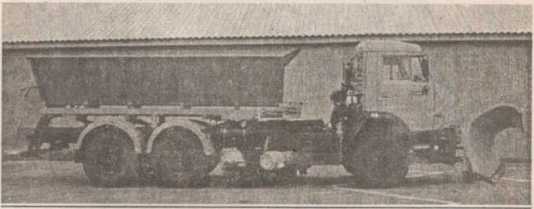 Машина для зимнего содержания городских территорий, (рисунок 6).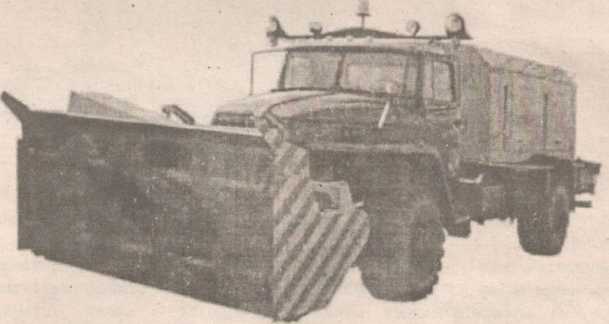 Снегоуборочная техника с фрезерно-роторным снегоуборочным оборудованием, (рисунок 7).Снегоуборочная техника с фрезерно-роторным снегоуборочным оборудованием приспособлена для уборки уплотненного снега и снежных валов с последующей погрузкой в грузовой автомобиль или отбрасыванием снега в сторону (до 20 м), (рисунок 7).Работа по обслуживанию мусоропроводов жилищного фонда включает:а)	профилактический осмотр;	.б)	удаление мусора и уборку мусороприемных камер;в)	уборку загрузочных клапанов и бункеров, устранение засоров;(рисунок 8).Загрузочный клапан, (рисунок 8).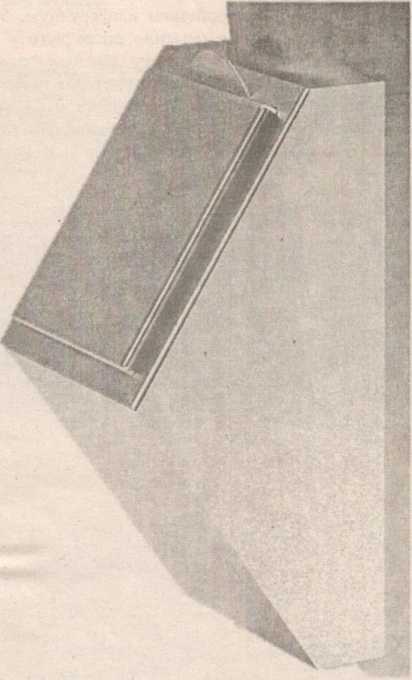 г)	мойку мусоросборочных емкостей и дезинфекцию мусоропроводов и мусоросборочных емкостей.Профилактические осмотры мусоропроводов производятся периодически, обнаруженные во время осмотров повреждения и неисправности устраняются немедленно. Удаление мусора из мусороприемных камер производится в сроки, установленные санитарными гребованиями.Мусоросборники транспортируются из камер во двор и устанавливаются до их вывоза на свободные места в стороне от движения людей, вдали от детских площадок и окон, (рисунок 9,10). После каждого удаления мусора полы камер подметаются. Стены и полы камер, загрузочные клапаны мусоропроводов, а также мусоросборники периодически очищаются от грязи и моются. Засоры стволов мусоропроводов устраняются немедленно.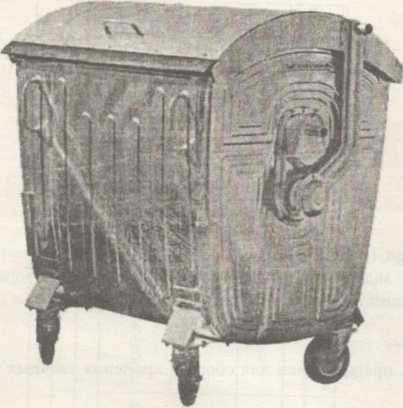 Евроконтейнер оцинкованный металлический. Объем 1100 литров. МОВ-1100, (рисунок 9).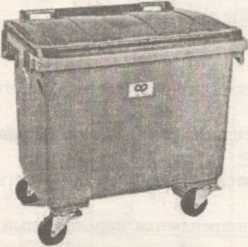 Контейнер пластиковый для отходов (660 л), (рисунок 10).Крышка и корпус из пластика, стойкого к УФ-лучам.Система блокировки крышки препятствует ее открытию во время перемещения контейнера и позволяет автоматически выгружать мусор.Соответствует европейским нормам.Четырехколесный.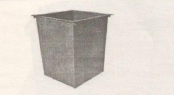 (рисунок 11)Стандартный бак для сбора мусора, (рисунок 11).Бак для сбора мусора 0,75 куб.м, является самым простым изделием для сбора мусора. Бак выполнен из листового металла толщиной 2 мм и уголка 40*40 (мм).Размер 850*850*1000 (мм).Может быть окрашен в любой цвет.Бак для сбора мусора 0,75 куб.м, предназначен для сбора и хранения твердых бытовых отходов, (рисунок 11).Контейнер металлический для отходов (80-100 литров).Работы по уборке лестничных клеток включают:а)	влажное подметание и мытье лестничных площадок и маршей;б)	обметание пыли с потолков;в)	влажную протирку (стен, дверей, подоконников, перил, оконных и лифтовых ограждений, шкафов для электрощитков и слаботочных устройств, почтовых ящиков);г)	мытье окон, подметание и мытье кабин лифтов.РУЧНАЯ УБОРКА ТЕРРИТОРИЙ ЖИЛИЩНОГО ФОНДАОрганизация труда.Рабочий день дворников разбивается на несколько частей с перерывами, в соответствии с установленным режимом уборки.Способы, порядок и последовательность выполнения уборочных работ приведены в разделе 2 "Технология работ" настоящих Норм.В зависимости от местных условий применяются следующие формы организации труда:а)	индивидуальная, когда за каждым дворником закрепляется определенный участок работы;б)	бригадная, когда уборка производится бригадой.Нормы обслуживания и нормы времени обслуживания в настоящем разделе установлены с учетом затрат времени на выполнение основных и дополнительных функций.Основные функции - все виды уборочных работ.Дополнительные функции - доставка средств уборки и приспособлений в начале смены к месту работы и в конце смены - в установленное для их хранения место; дежурство (наблюдение за санитарным состоянием территории и за сохранностью всего наружного домового оборудования, оказание помощи в охране общественного порядка и т.д.).Подметание свежевыпавшего снега без предварительной обработки территории.Профессия; дворник.21. Подметание свежевыпавшего снега толщиной слоя до 2 см после обработки пескосоляной смесью. Сгребание снега в кучи или валы.
Профессия: дворник. 		Очистка территорий от наледи и льда с предварительной обработкой пескосоляной смесью. Посыпка наледи и льда толщиной слоя более 2 см пескосоляной смесью. Скалывание разрушенной корки наледи ломом. Сгребание скола в валы или кучи.Профессия: дворник.Погрузка мусора лопатой в ковш погрузчика, с целью дальнейшей погрузки его в кузов автотранспорта.Профессия: дворник.Норма времени на 1 куб. м - 15,0 мин.Наполнение емкости песком. Транспортировка емкости с песком на тележке от места складирования к месту посыпки на расстояние до 100 м.Профессия: дворник.Норма времени на 1 куб. м - 50,0 мин.Подготовка песка. Просеивание песка через сито.Профессия: дворник.Норма времени на 1 куб. м - 48,4 мин.Посыпка территорий песком или пескосоляной смесью.Профессия: дворник.Сдвигание свежевыпавшего снега толщиной слоя более 2 см лопатой (движком) в валы или кучи.Профессия: дворник.Очистка территорий с усовершенствованными покрытиями от уплотненного снега скребком. Сгребание снега в валы или кучи.Профессия: дворник.29. Очистка территорий от наледи без предварительной обработки пескосоляной смесью.
Скалывание наледи толщиной слоя до 2 см. Сгребание скола в валы или кучи.	Профессия: дворник.			Очистка от наледи и льда водосточных труб, крышек люков, пожарных колодцев. Скалывание корки наледи и льда толщиной слоя свыше 2 см. Сгребание скола в валы или кучи и сдвигание его к бортовому камню на расстояние до 30 м.Профессия: дворник.Перекидывание снега и скола на газоны и свободные участки территорий с последующим равномерным разбрасыванием.Профессия: дворник.Норма времени на 1 куб. м - 23,9 мин.Сдвигание в валы или кучи снега и скола, сброшенного с крыш, на расстояние до 30 м.Профессия: дворник.Норма времени обслуживания на 1 куб. м - 34,9 мин.Погрузка снега и скола лопатой на транспорт.Профессия: дворник.Норма времени на 1 куб. м - 14,1 мин.Очистка вручную участков территорий от снега и наледи, недоступных для уборки машиной. Сдвигание снега и наледи на полосу механизированной уборки.Профессия: дворник.Укладка снега в валы или кучи после механизированной уборки. Профессия: дворник.Норма времени на 1 куб. м - 15,1 мин.Уборка мусора с отмосток. Транспортировка мусора в установленное место на расстояние до 100 м.Профессия: дворник.Норма времени обслуживания на 1 кв. м - 2,21 мин.Очистка ограждающей решетки от грязи. Снятие решетки. Очистка приямка глубиной до 1 м от грязи. Транспортировка мусора в установленное место на расстояние до 100 м. Мытье ограждающей решетки и приямка. Установка решетки на место.Профессия: дворник.Норма времени обслуживания на 1 приямок - 31,4 мин.Уборка газонов от опавших листьев, сучьев и мусора. Сгребание граблями мусора,листьев, сучьев и других растительных остатков в кучи. Транспортировка мусора в установленное место на расстояние до 100 м.	«Профессия: дворник.Норма времени обслуживания на 1 кв. м - 0,55 мин.Уборка газонов от случайного мусора. Сбор случайных предметов, бумаги и другого мусора. Транспортировка мусора на расстояние до 100 м.Профессия: дворник.Норма времени обслуживания на 1 кв. м - 0,05 мин.Погрузка мусора лопатой на автотранспорт вручную при высоте бортов до 0,8 м.Профессия: дворник.Норма времени на 1 куб. м - 46,8 мин.41. Подметание территории, уборка и транспортировка мусора в установленное место.Профессия: дворник.	Уход за гранитными и мраморными ступенями и площадками перед входом в подъезд:а)	подметание метлой ступеней и площадок перед входом в подъезд.Профессия: дворник.Норма времени обслуживания на 1 кв. м - 0,153 мин;б)	сметание со ступеней и площадок свежевыпавшего снега, толщиной покрова до 2 см, метлой. Отбрасывание снега в сторону лопатой на расстояние до 3 м.Профессия: дворник.Норма времени обслуживания на 1 кв. м - 0,827 мин;в)	мытье ступеней и площадок перед входом в подъезд с периодической сменой воды или моющего раствора.Профессия: дворник.Норма времени обслуживания на 1 кв. м - 1,52 мин.Уход за гранитными и мраморными поверхностями:а)	мойка и протирка гранитных и мраморных поверхностей. Поднос воды и приготовление моющего раствора, мытье и протирка поверхности щеткой и ветошью.Профессия: дворник.Норма времени обслуживания на 1 кв. м - 3,16 мин;б)	сметание свежевыпавшего снега с гранитных и мраморных поверхностей толщиной слоя до 5 см метлой. Отбрасывание снега в сторону лопатой на расстояние до 3 метров.Профессия: дворник.Норма времени обслуживания на 1 кв. м - 0,114 мин;в)	сметание свежевыпавшего снега с гранитных и мраморных поверхностей толщиной слоя более 5 см. Отбрасывание снега в сторону лопатой на расстояние до 3 метров.Профессия: дворник.Норма времени обслуживания на 1 кв. м - 0,2 мин.Уборка мусора вокруг контейнера и погрузка его в контейнер.Профессия: дворник.Норма времени обслуживания на 1 кв. м - 1,46 мин.Мойка территорий с усовершенствованными и неусовершенствованными покрытиями изшланга.	Профессия: дворник.46. Поливка территорий с покрытиями и без покрытия из шланга/Профессия: дворник.47. Равномерная поливка газонов из шланга.Профессия: дворник.Норма времени обслуживания на 1 кв. м - 0,078 мин.48. Очистка участков территорий от мусора при механизированной уборке. Подметание вручную участков, недоступных для уборки машиной. Сметание мусора на полосу механизированной уборки.Профессия: дворник.49. Очистка урн от мусора. Транспортировка мусора в установленное место.Профессия: дворник.Транспортировка урн в установленное для промывки место. Промывка урн водой с применением моющих средств. Транспортировка чистых урн на место.Профессия: дворник.Промывка номерных фонарей водой с применением моющих средств, вытирание насухо.Профессия: дворник.Норма времени на один фонарь - 5,74 мин.Протирка указателей влажной тряпкой.Профессия: дворник.Норма времени на один указатель - 2,15 мин.МЕХАНИЗИРОВАННАЯ УБОРКА ТЕРРИТОРИЙОрганизация труда:а)	площади, подлежащие механизированной уборке, разбиваются на участки, закрепленные за определенными машинами и водителями;б)	уборка территорий производится по маршрутным картам, содержащим план тротуаров и дворов с находящимися на них зелеными насаждениями, столбами и мачтами электроосвещения и различного рода препятствиями;в)	в маршрутных картах устанавливается наиболее рациональное направление движения машин, количество и очередность проходов, места и характер маневрирования машин, схема перемещения снега и смета, сочетание участков механизированной и ручной уборки, расстояния нулевых (от места стоянки до места работы) и холостых пробегов (переезды на другие места работы);г)	перед началом работы водитель осматривает и смазывает машину, заправляет горючим и водой, устанавливает необходимое навесное оборудование и т.д.;д)	уборочные машины с комплектом навесного оборудования хранятся в специальных помещениях или гаражах.Способы, последовательность и порядок выполнения механизированных работ приведены в разделе 2 "Технология работ" настоящих Норм.Подметание свежевыпавшего снега толщиной слоя до 2 см с помощью навесной щетки. Профессия: водитель автомобиля.Сдвигание свежевыпавшего снега толщиной слоя свыше 2 см в валы или кучи с помощью плуга с одновременным подметанием щеткой.Срезание и сдвигание уплотненного снега толщиной слоя до 2 см плугом с одновременным подметанием щеткой.Профессия: водитель автомобиля.Загрузка бункера песком или смесью песка с хлоридами. Посыпка территорий с помощью пескоразбрасывающего устройства.Профессия: водитель автомобиля.Скалывание льда и уплотненного снега толщиной слоя свыше 2 см с помощью скалывающего оборудования. Сдвигание скола в валы или кучи.59. Установка ротора у снежного вала. Переброска снега или скола ротором.Установка снегопогрузчика у снежного вала. Погрузка снега или скола на самосвалы универсальным погрузчиком УП-66.Профессия: водитель автомобиля.Норма выработки - 1568 куб. м.Заправка бака водой. Подметание территорий с одновременным увлажнением. Переезд к месту выгрузки мусора.Профессия: водитель автомобиля.Наполнение бака водой. Мойка территорий с усовершенствованными и неусовершенствованными покрытиями.Профессия: водитель автомобиля.Наполнение бака водой. Поливка территорий с покрытиями и без покрытий. Профессия: водитель автомобиля.Очистка урн от мусора в люк кузова. Переезд к последующим урнам. Транспортировка мусора в установленное место для утилизации или на свалку. Разгрузка.Тип машины: "Мультикар-25" 51 или его аналог.Профессия: водитель автомобиля.Обслуживание мусоропроводов.Организация труда.Нормы времени на работы по обслуживанию мусоропроводов установлены в зависимости от расположения и типов мусороприемных камер, типов мусоросборочных емкостей и способов их уборки.Нормы установлены на работы по обслуживанию наиболее распространенных типов мусоропроводов (холодные, изолированные и обслуживающие одну вертикальную группу квартир, имеющие загрузочные клапаны с отверстиями размером от (150 х 200) мм до (200 х 200 мм).Нормы установлены на следующие мусороприемники:а)	переносные металлические емкостью (80 — 100) литров;б)	контейнеры емкостью (500 - 800) литров;в)	бункеры емкостью (400 — 600) литров.Нормы времени установлены с учетом затрат на доставку средств уборки и приспособлений в начале смены к месту работы и в конце смены в установленные для их хранения места, уборку рабочего места, устранение аварий и их последствий, выполнение непредвиденных работ и устранение мелких повреждений мусоропровода по заявкам жильцов.В зависимости от местных условий применяются следующие формы организации обслуживания мусоропроводов:а)	индивидуальная, когда за каждым рабочим закрепляется определенное количество мусоропроводов для ежедневного обслуживания;б)	бригадная, когда обслуживание мусоропроводов производится бригадой без закрепления мусоропроводов за отдельными рабочими.В соответствии с санитарными требованиями ряд работ по обслуживанию мусоропроводов выполняется ежедневно (например, работы по удалению мусора из камер и т.д.), ряд - периодически (например, работы по уборке всех частей мусоропровода, профилактические осмотры и т.д.). Работы аварийного характера (засоры, неисправности) производятся немедленно.Работы выполняются вручную или с помощью приспособлений, указанных конкретно в соответствующих разделах.Перемещение мусоросборников производится с помощью ручных лебедок, ручных тележек или вручную.Порядок и способы выполнения работ приведены в разделе 2 "Технология работ" настоящих Норм.Профилактический осмотр всех элементов мусоропровода, устранение мелких неисправностей.Профессия: уборщик мусоропроводов.Норма времени на 1 м мусоропровода - 2,69 мин.Удаление мусора из мусороприемных камер. Закрывание шибера или клапана мусоропровода, заполнение емкостей мусором (в случае сбора мусора в бункеры), перемещение емкостей к месту хранения до вывоза. Установление пустых емкостей в камеры. Подметание и уборка оставшегося в камере мусора.Профессия: уборщик мусоропроводов.Уборка бункеров. Закрывание шибера или клапана мусоропровода. Очистка бункера от грязи при помощи щеток, увлажненных моющим раствором, и промывка водой.Профессия: уборщик мусоропроводов.Очистка загрузочных клапанов мусоропроводов от грязи при помощи щеток, увлажненных моющим раствором, промывка водой и вытирание насухо.Профессия: уборщик мусоропроводов.Норма времени на один клапан - 5,91 мин.Влажное подметание пола мусороприемных камер с предварительным его увлажнением.Профессия: уборщик мусоропроводов.Норма времени на 1 кв. м - 0,635 мин.Уборка мусороприемных камер. Мытье стен и полов камер водой. Профессия: уборщик мусоропроводов.Транспортировка мусоросборников к месту мойки. Мытье мусоросборников и транспортировка их на место.Профессия: уборщик мусоропроводов.Дезинфекция всех элементов ствола мусоропровода от грязи и обработка дезинфицирующим раствором.Профессия: уборщик мусоропроводов.Очистка мусоросборников от грязи и обработка дезинфицирующим раствором. Профессия: уборщик мусоропроводов.4. УБОРКА ЛЕСТНИЧНЫХ КЛЕТОК В ЖИЛЫХ ДОМАХОрганизация труда.Нормы времени на работы по уборке лестничных клеток разработаны в зависимости от видов уборочных работ различных элементов и оборудования лестничных клеток.В начале смены рабочий доставляет к месту работы необходимые средства уборки и приспособления (веник, щетку, тряпку, ведро, совок, моющие средства), по окончании уборки относит их к месту хранения. Все средства уборки хранятся в специально отведенном для этой цели месте.Уборка лестничных клеток, начиная с верхнего этажа, должна производиться после окончания работ по уборке кабин лифтов, клапанов мусоропроводов и выноске пищевых отходов. При подметании лестничных маршей и площадок мусор собирают в специальную тару и транспортируют в установленное место на расстояние до 100 м. Лестницы перед мытьем нужно тщательно подмести, так как на площадках и ступеньках могут быть мелкие стекла, гвозди, иголки и т.д., которыми можно нанести травму рукам. Ведро с водой при мытье ставят на верхнюю ступеньку.Очистку потолков и стен (окрашенных масляной или синтетической краской) производят шваброй с надетой на нее влажной тряпкой. Выполняя эту работу, рабочий должен стоять несколько в стороне от стен, применяя при этом защитные очки.Перед мытьем окон лестничных клеток рабочий должен убедиться в исправности переплетов и надежном креплении стекол. При влажной уборке тряпку периодически смачивают в воде и отжимают. Рабочий приготавливает из моющих средств раствор и периодически меняет его.В зависимости от местных условий применяются следующие формы организации труда:а)	индивидуальная, когда за каждым рабочим закрепляется обслуживание определенной площади лестничных клеток;б)	бригадная, когда уборка производится бригадой.Влажная протирка ограждений лифтовой шахты из металлической сетки с помощью щетки с периодической сменой воды или моющего раствора.Профессия: рабочий по комплексной уборке и содержанию жилищного фонда.Норма времени на I кв. м ограждения - 1,86 мин.Уборка кабин лифтов.Профессия: рабочий по комплексной уборке и содержанию жилищного фонда.Открывание рамы. Мытье рамы, переплетов, откосов. Нанесение на стекло моющего раствора. Протирка стекла сухой тряпкой.Профессия: рабочий по комплексной уборке и содержанию жилищного фонда.Сухое обметание пыли с потолков при помощи волосяной щетки. Профессия: рабочий по комплексной уборке и содержанию жилищного фонда. Норма времени на 1 кв. м - 0,63 мин.Влажное подметание лестничных площадок и маршей с предварительным ихувлажнением.	Профессия: рабочий по комплексной уборке и содержанию жилищного фонда.81. Мытье лестничных площадок и маршей с периодической сменой воды или моющегораствора.	Профессия: рабочий по комплексной уборке и содержанию жилищного фонда.82. Влажная протирка лестничных клеток жилых домов с периодической сменой воды илимоющего раствора.	Профессия: рабочий по комплексной уборке и содержанию жилищного фонда.Вид территорийКлассы территорийКлассы территорийКлассы территорийКлассы территорийКлассы территорийКлассы территорий№ нормыВид территорий1122зз№ нормыВид территорийНормыНормыНормыНормыНормыНормы№ нормыВид территорийобслуживания, кв.м.времени обслуживания на 1 кв.м, мин.обслуживания, кв.м.времени обслуживания на 1 кв.м, мин.обслуживания, кв.м.времени обслуживания на 1 кв.м. мин.№ нормыС усовершенствованным покрытием3 8180,113 2310,132 6250,161С неусовершенствованным покрытием3 0000,142 6250,162 3330,182Без покрытия2 4710,172 1000,201 8260,233абвгде№ п/пВид территорийКласс территорииКласс территории№ п/пВид территорий33№ п/пВид территорийНормыНормы№ п/пВид территорийобслуживания, кв.м.времени обслуживания на 1 кв.м. мин.1С усовершенствованным покрытием9770,432С неусовершенствованным покрытием7500,563Без покрытия6360,66аб№ п/пКласс территорийНормыНормы№ п/пКласс территорийобслуживания, кв.м.времени обслуживания на 1 кв.м. мин.11646,5522567,3333488,66абКлассы территорийНормыНормы№ нормыКлассы территорийобслуживания, кв.м.времени обслуживания на 1 кв.м. мин.№ нормы13 2310,13122 8000,15232 4710,173абВид территорийКлассы территорийКлассы территорийКлассы территорийКлассы территорийКлассы территорийКлассы территорий№ нормыВид территорий112233№ нормыВид территорийНормыНормыНормыНормыНормыНормы№ нормыВид территорийобслуживания, кв.м.времени обслуживания на 1 кв.м, мин.обслуживания, кв.м.времени обслуживания на 1 кв.м. мин.обслуживания, кв.м.времени обслуживания на 1 кв.м. мин.№ нормыС усовершенствованным покрытием6890,615920,715190,811С неусовершенствованным покрытием5680,744940,854330,972Без покрытия4670,904041,043501,203абвгдеКлассы территорийНормыНормы№ нормыКлассы территорийобслуживания, кв.м.времени обслуживания на 1 кв.м. мин.№ нормы12351,79121862,26231622,593абКлассы территорийНормыНормы№ нормыКлассы территорийобслуживания, кв.м.времени обслуживания на 1 кв.м, мин.№ нормы1994,2512944,4823825,143абВид дворового оборудованияНорма времени обслуживания на 1 шт., мин.№ нормыводосточные трубы6,131крышки люков, пожарных колодцев7,102Классы территорийНормыНормы№ нормыКлассы территорийобслуживания, кв.м.времени обслуживания на 1 кв.м. мин.№ нормы15 2500,08124 2000,10233 5000,123абВид территорийКлассы территорийКлассы территорийКлассы территорийКлассы территорийКлассы территорийКлассы территорий№ нормыВид территорий112233№ нормыВид территорийНормыНормыНормыНормыНормыНормы№ нормыВид территорийобслуживания,кв.м.времени обслуживания на 1 кв.м, мин.обслуживания, кв.м.времени обслуживания на 1 кв.м, мин.обслуживания, кв.м.времени обслуживания на 1 кв.м. мин.№ нормыС усовершенствованным покрытием5 2500,084 2000,103 5000,121С неусовершенствованным покрытием3 8180,113 2310,132 8000,152Без покрытия3 2310,132 8000,152 4710,173абвгДеКлассы территорийНормыНормы№ нормыКлассы территорийобслуживания, кв.м.времени обслуживания на 1 кв.м. мин.№ нормы14 6670,09123 5000,12232 8000,153абКлассы территорийНормыНормы№ нормыКлассы территорийобслуживания, кв.м.времени обслуживания на 1 кв.м. мин.№ нормы110 5000,04126 0000,07235 2500,083абКлассы территорийНормыНормы№ нормыКлассы территорийобслуживания, кв.м.времени обслуживания на 1 кв.м. мин.№ нормы16 0000,07125 2500,08233 8180113абТипы урнНорма времени на 1 урну, мин№ нормыЧугунные литые или металлические (диаметр -200 - 300 мм, высота - 650 мм4,881Железобетонные с металлическим вкладышем (размер основания - 320х 320 мм. высота 510 мм)2,342Шарообразные (диаметр шаров - 260 мм, высота подставки - 670 мм)4,023Способ мойкиТипы урнТипы урнТипы урн№ нормыСпособ мойкичугунные литые или металлическиежелезобетонные с металлическим вкладышемшарообразные№ нормыСпособ мойкиНорма времени на 1 урну, мин.Норма времени на 1 урну, мин.Норма времени на 1 урну, мин.Вручную6,754,58,231Шлангом2,882,834,452абвТипы машин или их аналогиРабочая скорость машины, км/чРабочая скорость машины, км/чРабочая скорость машины, км/чРабочая скорость машины, км/ч№ нормыТипы машин или их аналоги3,57,07,58,0№ нормыТипы машин или их аналогиНорма обслуживания, кв. мНорма обслуживания, кв. мНорма обслуживания, кв. мНорма обслуживания, кв. м№ нормыТУМ-97515 65231 311-35 7841ТУМ-639 40818816—2АТБ-2508 456---3КДМ-13О,ПМ-13О31 19262 377-71 2884Т-3, Т-З-ПУ21 16842 336-48 3845"Мультикар-25" 19/2316 660-35 700•6абвгТипы машин или их аналогиПрофессияРабочая скорость машины, км/чРабочая скорость машины, км/чРабочая скорость машины, км/чРабочая скорость машины, км/ч№ нормыТипы машин или их аналогиПрофессия3,5	|	7,03,5	|	7,07,58,0№ нормыТипы машин или их аналогиПрофессияНорма обслуживания, кв. мНорма обслуживания, кв. мНорма обслуживания, кв. мНорма обслуживания, кв. м№ нормыТУМ-975Водитель автомобиля15 19730 401-34 7481ТУМ-63_ ■ _8 36916 758-•2АТБ-250_ ■ _8 204•--3КДМ-130. ПМ-130. • в30 69561 390•70 1614Т-3, Т-З-ПУв " в20 00040 005-45 7245"Мульти кар-25" 19/23И23 324-49 980-6КО-705Тракторист37 66775 334-86 1007КО-707_ N _31 75263 504-72 5768У СБ-25•123 56947 138-53 8729абвгТипы машин или их аналогиРабочая скорость машины, км/чРабочая скорость машины, км/чРабочая скорость машины, км/ч№ нормыТипы машин или их аналоги3,58,0№ нормыТипы машин или их аналогиНорма обслуживания, кв. мНорма обслуживания, кв. мНорма обслуживания, кв. м№ нормыТУМ-97513 23026 46030 2401ТУМ-63821116415-2АТБ-2507 770--3КДМ-130, ПМ-13029 77859 55668 0684Т-3, Т-З-ПУ18 59237 19142 5045абвТипыРасстояниеРабочая скорость машины, км/чабочая скорость машины, км/чабочая скорость машины, км/чмашиндо места3,57,07,58,0№ нормыили ихзаправки вНорма обслуживания, кв. мНорма обслуживания, кв. маналогикм, до1,05 4078 6878 9921ТУМ-9752,04 7607 5787 81123,04 2506 7216 90734,03 8376 0405 85545,03 4995 4845 60351,020 95325 85526 7136Т-32,018 85222 72923 38773,017 13120 27420 79984,015 74318 36118 78895,014 48816 67417 029101,051 52677 67183 935ИКДМ-1302,047 96569 85374 879123,044 86163 46567 586134,04 13658 14561 586145,039 72453 64856 565151,023 8004641016Мульти кар-2,022 10042 1911725" 19/233,020 62738 675184,01933835 700195,018 20033 15020абвгТипы машин или их аналогиПрофессияНорма обслуживания, кв. м№ нормыД-447 М (скалыватель)Тракторист55 4401КО-707Тракторист55 4402Типы машин или их аналогиПрофессияНорма выработки, куб. м№ нормыСнегоочи стител ьРС-66Водитель автомобиля .292151СнегоочистительД-470Водитель автомобиля30 6602ТУМ-975Водитель автомобиля6 8543КО-705Тракторист122134МС-59Водитель автомобиля8 8065Типы машин или их аналогиРабочая скорость машины, км/чРабочая скорость машины, км/чРабочая скорость машины, км/чРабочая скорость машины, км/ч№ нормыТипы машин или их аналоги3,57,07,58,0№ нормыТипы машин или их аналогиНорма обслуживания, кв. мНорма обслуживания, кв. мНорма обслуживания, кв. мНорма обслуживания, кв. м№ нормыТУМ-97517 78735 574-40 6561ПУ-2038 31876 636-87 5842Т-З-ПУ31 65463 308-72 3523Мультикар-25" 48/2216 660-35 700-4абвгТипы машин или их аналогиРасстояние до места заправки в км. доРабочая скорость машины, км/чРабочая скорость машины, км/чРабочая скорость машины, км/ч№ нормыТипы машин или их аналогиРасстояние до места заправки в км. до3,57,08,0№ нормыТипы машин или их аналогиРасстояние до места заправки в км. доНорма обслуживания, кв. мНорма обслуживания, кв. мНорма обслуживания, кв. м№ нормыАТБ-2501,02,03,0 4,0 5,07 4045 864 49164 2003611-12345ТУМ-631,06 7737 60262,05 0935 54473,04 1374 43184,03 4583 66195,029163 05910ПМ-130, кдм-1,039 82559 90164 672111302,036 81653 34457 096123,034 2304807951 103134,032 05443 89346 402145,03001240 15342 24415Мультикар-25"1,015 0311648/202,013 600173,012417184,0И 424195,010 57820абвТипы машин или их аналогиРасстояние до места заправкиРабочая скорость машины, км/чРабочая скорость машины, км/чРабочая скорость машины, км/чРабочая скорость машины, км/ч№ нормыТипы машин или их аналогиРасстояние до места заправки3,57,07,58,0№ нормыв км, доНорма обслуживания, кв. мНорма обслуживания, кв. мНорма обслуживания, кв. мНорма обслуживания, кв. мАТБ-2501,024 50912,020 13223,017 27134,015 02345,0131055ТУМ-631,019 7902471662,01581218 80973,013 32915 39684,0И 43712 92995,09 86510 95410ПМ-130, кдм-1,0282 434360 889377 186111302,0246 682304 500316 022123,0218 968263 352271 927134,0197 515232 926239 605145,0178 790207 32021259815Мультикар-25"1,030 063-63 2321648/202,028 092О58 887173,026 363•55 100184,024835•51 770195,023 474-48 82120абвгРасстояние переезда до свалки в км, доТипы урнТипы урнТипы урнТипы урн№ нормыРасстояние переезда до свалки в км, дочугунные литые (диаметром 200 - 300 мм, высота 650 мм)Железобетонные с металлическим вкладышем (размер основания 320 х 320 мм, высота 510 мм)Железобетонные с металлическим вкладышем (размер основания 320 х 320 мм, высота 510 мм)Шарообразные (диаметр шаров 260 мм, высота подставки 670 мм)№ нормыРасстояние переезда до свалки в км, доНорма обслуживания урн, шт.Норма обслуживания урн, шт.Норма обслуживания урн, шт.Норма обслуживания урн, шт.№ нормы5,0249313135135110,0216256132132215,0191219130130320,0172190128128430,01431511251255абввТипы мусороприемниковМесто нахождения камерМесто нахождения камерМесто нахождения камер№ нормыТипы мусороприемниковна 1-м этажев цокольномэтажев подвале с заглубленностью до 3 м№ нормыТипы мусороприемниковНорма времени на 1 куб. м, мин.Норма времени на 1 куб. м, мин.Норма времени на 1 куб. м, мин.Переносной сборник75,298,1115,01Бункер49,366,185,92Контейнер35,941,556,73абвСпособ промывкиНорма времени на 1 бункер, мин.№ нормыС помощью шланга12,51Вручную25,82Способ мойкиВид отделки стенВид отделки стен№ нормыСпособ мойкиоблицованные кафельной плиткойокрашенные масляной краской№ нормыСпособ мойкиНорма времени на 1 кв. м, мин.Норма времени на 1 кв. м, мин.С помощью шланга2,202,201Вручную4.815,372абСпособ мойки4Тип мусоросборниковТип мусоросборников№ нормыСпособ мойки4контейнерпереносной мусоросборник№ нормыСпособ мойки4Норма времени на 1 мусоросборник, мин.Норма времени на 1 мусоросборник, мин.№ нормыС помощью шланга3,702,631Вручную8,315,322абСпособ выполнения работыНорма времени на 1 м мусоропровода, мин.№ нормыВручную2,061С помощью ершей с ручными лебедками1,082Типы мусоросборниковНорма времени на 1 мусоросборник, мин.№ нормыБункер10,11Контейнер5,812Переносной мусоросборник3,493Объекты уборки и наименование работСостав работНорма времени на 1 кв. м, мин.№ нормыПолыПолыПолыПолывлажное подметаниеПодметание пола кабины лифта с предварительным его увлажнением0,601мытьеМытье пола кабины лифта с периодической сменой воды или моющего раствора1,062Стены и двериСтены и двериСтены и двериСтены и дверипротиркаПротирка стен и дверей кабины лифта с периодической сменой воды или моющего раствора1,203мытьеМытье стен и дверей кабины лифта с периодической сменой воды или моющего раствора1,674№ п/пВиды окон и остекленийОкна, легкодоступные для работыОкна, труднодоступные для работы№ п/пВиды окон и остекленийНорма времени на 1ОДНОЙ СТО1кв. м площади окна с юны, мин.1Окна обычной конфигурации со сплошными стеклами2,903,802То же, с количеством ячеек в оконном переплете до 53,514,433То же, с количеством ячеек в оконном переплете до 53,625,394Окна со сложной конфигурацией рам и стекол4,836,345Сплошные остекления витринного типа2,653,606То же, с количеством ячеек до 53,444,397То же, с количеством ячеек более 53,995,15абОбъекты уборкиВиды оборудования на лестничных клеткахВиды оборудования на лестничных клеткахВиды оборудования на лестничных клеткахВиды оборудования на лестничных клетках№ нормыОбъекты уборкиоборудование отсутствуетмусоропроводлифтлифт, мусоропровод№ нормыОбъекты уборкиНорма времени на 1 кв. м, мин.Норма времени на 1 кв. м, мин.Норма времени на 1 кв. м, мин.Норма времени на 1 кв. м, мин.№ нормыПодметание лестничных площадок и маршей с предварительным увлажнением0,470,770,710,811Места перед загрузочными камерами мусоропроводов-1,09-1,092Места для бачков с пищевыми отходами1,111,111,111,113абвгОбъекты уборкиВиды оборудования на лестничных клеткахВиды оборудования на лестничных клеткахВиды оборудования на лестничных клеткахВиды оборудования на лестничных клетках№ нормыОбъекты уборкиоборудование отсутствуетмусоропроводлифтлифт, мусоропровод№ нормыОбъекты уборкиНО)эма Бремени на 1 кв. м, мин.эма Бремени на 1 кв. м, мин.эма Бремени на 1 кв. м, мин.№ нормыЛестничные площадки и марши нижних 3-х этажей1,351,260,911,071Лестничные площадки и марши выше 3-го этажа1,091,050,780,822абвгОбъекты уборкиЕдиница измеренияНорма времени, мин.№ нормыСтены, окрашенные масляной краской1 кв. м0,911Двери1 кв. м1,372Подоконники1 кв. м1,363Оконные ограждения1 кв. м1,314Перила деревянные1 кв. м1,095Чердачные лестницы1 кв. м0,856Отопительные приборы (радиаторы)1 кв. м1,717Плафоны1 кв. м0,548Почтовые ящики1 кв. м0,649Шкафы для электрощитков и слаботочных устройств1 кв. м0,81 •10